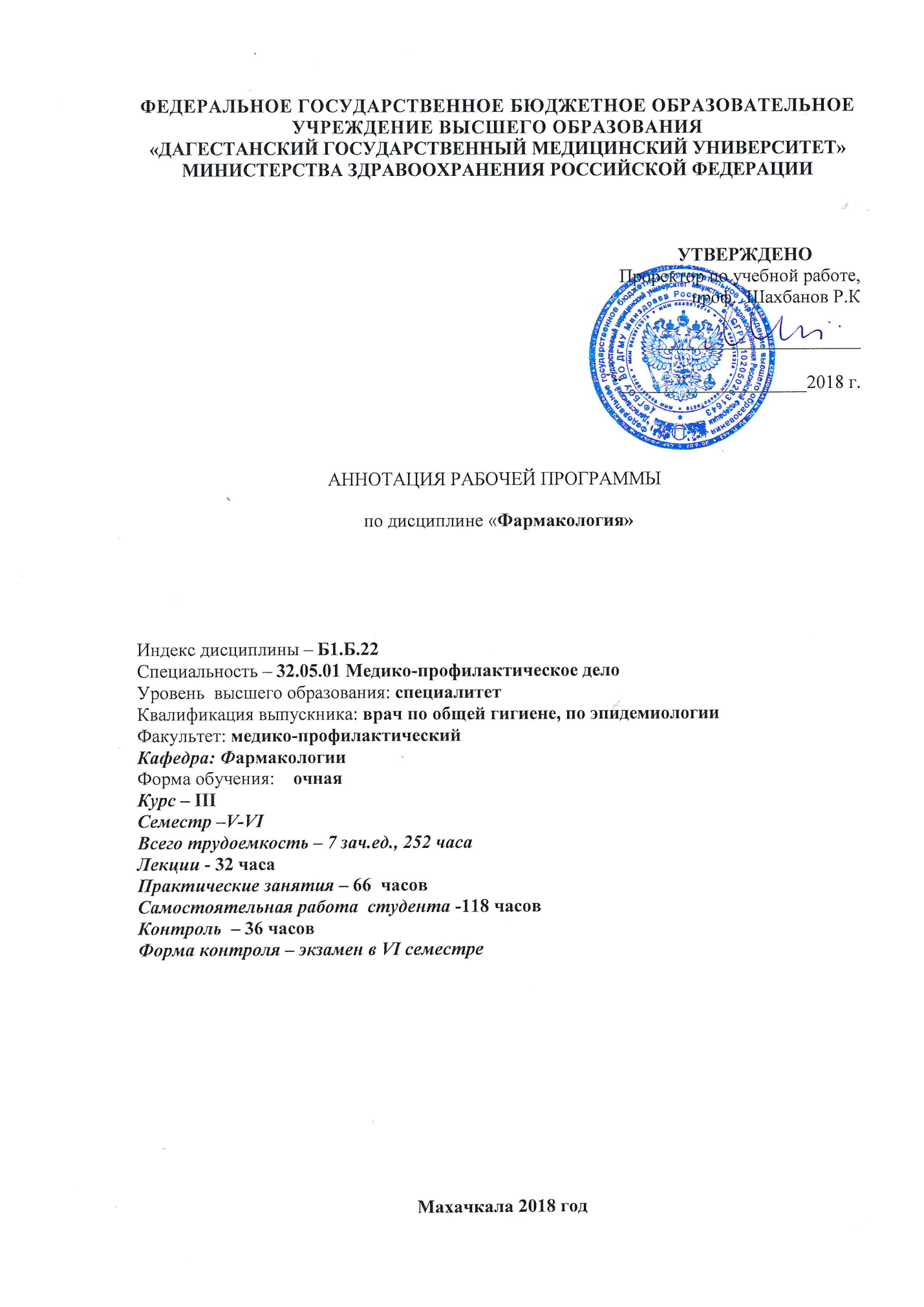 1. Цели и задачи дисциплины:Цель освоения дисциплины состоит в обеспечении студентов необходимыми знаниями и умениями в области фармакологии с учетом последующего обучения и врачебной профессиональной деятельности.Задачами освоения дисциплины являются:- овладение основополагающей информацией по общей фармакологии, механизму действия, фармакокинетике, фармакодинамике и знаниями, необходимыми при применении основных групп лекарственных препаратов;- получение представлений о лекарственной токсикологии и принципах первой помощи при острых медикаментозных отравлениях;- умение выбирать рациональный комплекс лекарственных препаратов для лечения пациентов, выбрать группы лекарственных средств, конкретные препараты этой группы с учетом их фармакодинамики и фармакокинетики, учитывать возможные побочные эффекты, повышать иммунную активность организма, определять необходимое медикаментозное лечение для оказания неотложной помощи при общих заболеваниях;2. Перечень планируемых результатов обучения.  Формируемые в процессе изучения учебной дисциплины компетенции:3. Место учебной дисциплины в структуре образовательной программыУчебная дисциплина «Фармакология» относится к базовой части учебного цикла Б1.Б, изучается в 5, 6 семестрах Для изучения данной учебной дисциплины необходимы следующие знания, умения и навыки, формируемые предшествующими дисциплинами «Химия», «Латинский язык», «Биология», «Биохимия», «Гистология, эмбриология, цитология», «Нормальная физиология».Дисциплина «Фармакология» является предшествующей для изучения дисциплин:  «Внутренние болезни», «Фтизиопульмонология», «Анестезиология, реаниматология».4.Трудоемкость учебной  дисциплины (модуля) и виды контактной работы.СТРУКТУРА И СОДЕРЖАНИЕ УЧЕБНОЙ ДИСЦИПЛИНЫРазделы дисциплины, виды учебной деятельности и формы текущего контроля6. ВИДЫ КОНТРОЛЯ: экзамен в 7 семестреЗав. кафедрой _____________________ (Ш.М. Омаров)№Наименование категории компетенции121УниверсальныекомпетенцииУК-6. Способен определять и реализовывать приоритеты собственной деятельности и способы ее совершенствования на основе самооценки и образования в течение всей жизни1УниверсальныекомпетенцииИД-1 УК-6Уметь определять приоритеты и планировать собственную профессиональную деятельность, контролировать и анализировать ее результаты.1УниверсальныекомпетенцииИД-2 УК-6 Уметь выбирать наиболее эффективные пути и способы совершенствования собственной профессиональной деятельности на основе самооценки.2Общепрофессиональные компетенцииОПК-4. Способен применять медицинские технологии, специализированное оборудование и медицинские изделия, дезинфекционные средства, лекарственные препараты, в том числе иммунобиологические, и иные вещества и их комбинации при решении профессиональных задач с позиций доказательной медицины2Общепрофессиональные компетенцииИД-1 ОПК-4 Владеть алгоритмом применения медицинских технологий, специализированного оборудования и медицинских изделий при решении профессиональных задач.2Общепрофессиональные компетенцииИД-2 ОПК-4 Уметь применять дезинфекционные средства, лекарственные препараты, в том числе иммунобиологические, и иные вещества и их комбинации при решении профессиональных задач.2Общепрофессиональные компетенцииИД-3 ОПК-4Уметь оценивать результаты использования медицинских технологий, специализированного оборудования и медицинских изделий при решении профессиональных задач.2Общепрофессиональные компетенцииОПК-9. Способен проводить донозологическую диагностику заболеваний для разработки профилактических мероприятий с целью повышения уровня здоровья и предотвращения заболеваний2Общепрофессиональные компетенцииИД-1 ОПК-9 Владеть алгоритмом донозологический диагностики заболеванийВид учебной работыВсего часов СеместрыСеместрыВид учебной работыВсего часов VVIКонтактная работа (всего), в том числеАудиторная работа985048Лекции (Л)321616Практические занятия (ПЗ)663432Семинары (С)Лабораторные работы (ЛР)Внеаудиторная работаСамостоятельная работа обучающегося (СРО)1189424Вид промежуточной аттестации (зачет, экзамен)3636Общая трудоемкость                часы зач.ед.252714441083№ п/п№семестраНаименование раздела дисциплины ЛПЗЛРСРОВсего часовОценочные средства для текущего контроля15Общая рецептура81523Тесты, ситуационные задачи,  контрольные работы, устный опрос2Общая фармакология242026Тесты, ситуационные задачи,  контрольные работы, устный опрос3Лекарственные средства, регулирующие функции периферического отдела нервной системы4122541Тесты, ситуационные задачи,  контрольные работы, устный опрос46Лекарственные средства, регулирующие функции центральной нервной системы10103454Тесты, ситуационные задачи,  контрольные работы, устный опрос5Лекарственные средства, регулирующие функции исполнительных органов и систем10201040Тесты, ситуационные задачи,  контрольные работы, устный опрос6Лекарственные средства, угнетающие воспаление и влияющие на иммунные процессы2248Тесты, ситуационные задачи,  контрольные работы, устный опрос7Противомикробныепротивовирусные и противопаразитарные средства4101024Тесты, ситуационные задачи,  контрольные работы, устный опрос9Экзамен36                   ИТОГО3266118252